КвитанцииОбразец  квитанции  МУПВ «ВПЭС»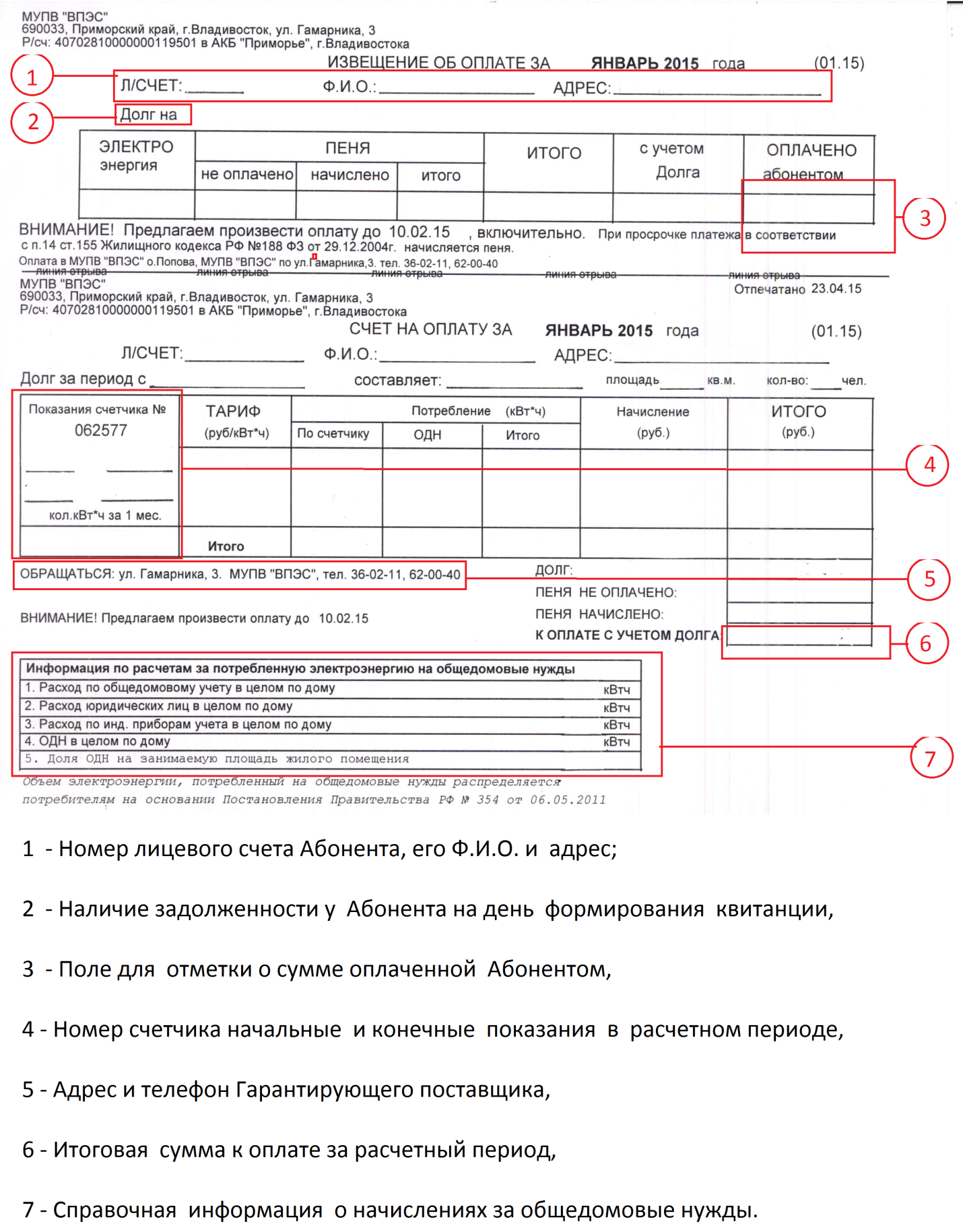 Изменение  информации по лицевому  счетуВ соответствии с Постановления Правительства РФ № 354 «О предоставлении коммунальных услуг собственникам и пользователям помещений в многоквартирных домах и жилых домов» от 6 мая 2011 г. потребитель обязан информировать  исполнителя коммунальных услуг об изменении числа граждан, проживающих в занимаемом им жилом помещении, не позднее 5 дней со дня произошедших изменений, в случае если жилое помещение не оборудовано индивидуальным или общим (квартирным) прибором учета. Если указанная в квитанции информация не соответствует действительности, а  именно не верно указано количество комнат в квартире, количество проживающих в ней людей, Ф.И.О владельца,  необходимо  исправить  информацию,  путем  подачи заявления в МУПВ «ВПЭС» с приложением  подтверждающих документов.Образец заявленияНеверная  информация  в  квитанцииДокументы, на  основании которых будут внесены  изменения. Неверно указано только количество комнатДля  абонентов,  проживающих в  многоквартирных жилых домах - копия свидетельства на право собственности или договора социального найма, Для  абонентов, проживающих в частном доме - копия технического паспорта,  копия свидетельства на право собственности.Неверно указано количество проживающихСправка по форме №10 из паспортного стола.Неверно указано ФИО владельца квартирыКопия свидетельства на право собственности или договора социального наймаДиректору МУПВ «ВПЭС»Латышеву В.В.
от ________________________проживающего по адресу
_____________________________ЗАЯВЛЕНИЕПрошу Вас  внести  изменения  по  л/с № _______________________ дата_______________Подпись